Ponuka  ubytovania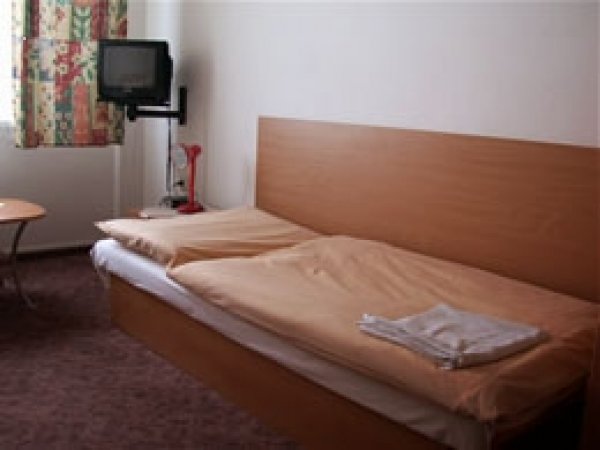 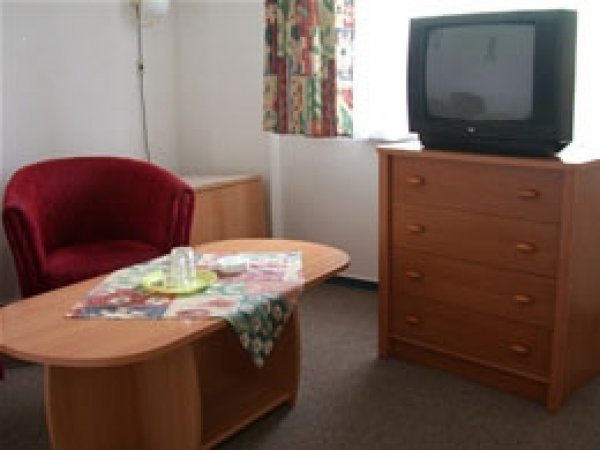 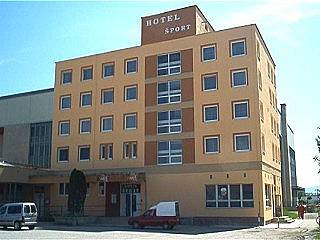 .......................................................................................................................................................................................................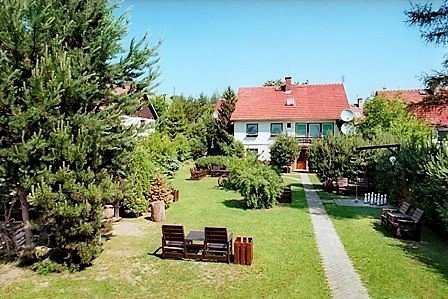 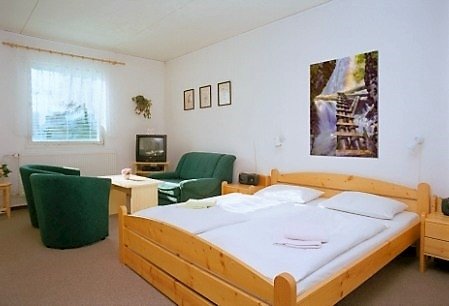 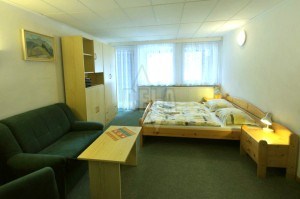 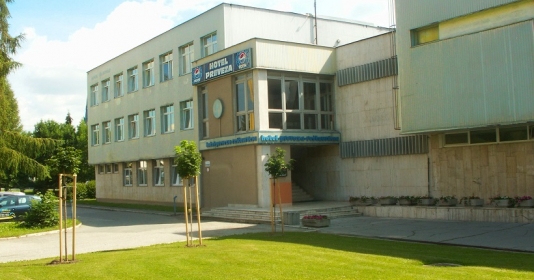 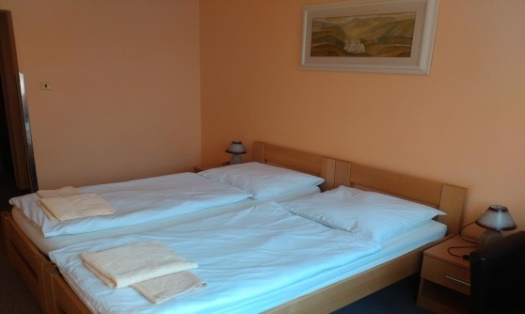 ................................................................................................................................................................................................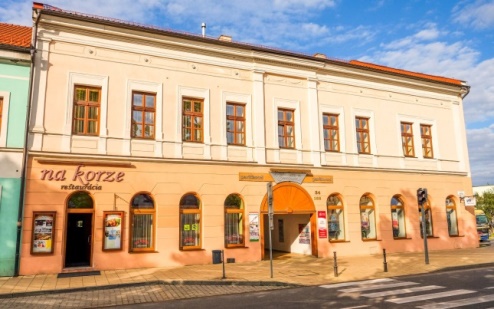 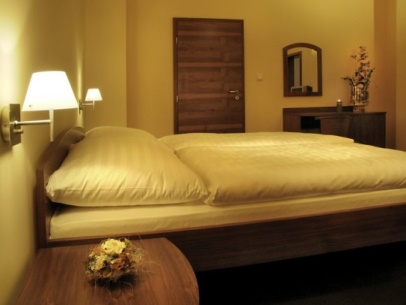 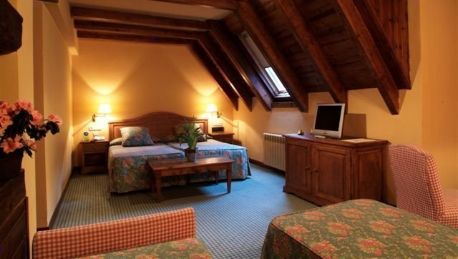 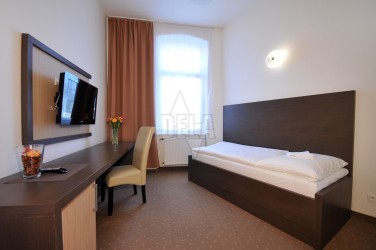 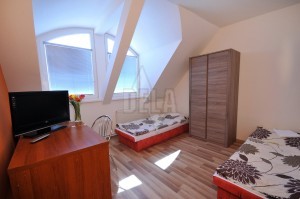 .................................................................................................................................................................................................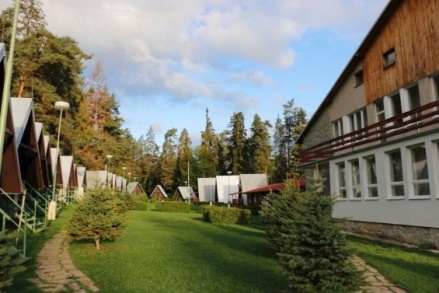 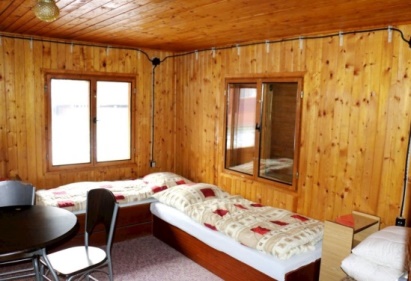 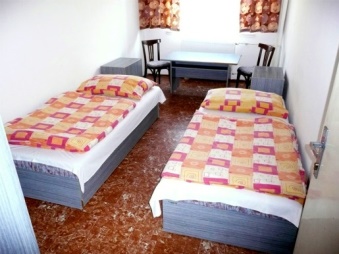 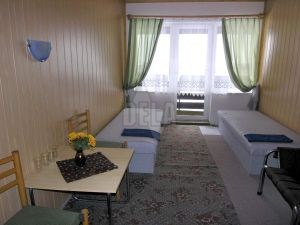 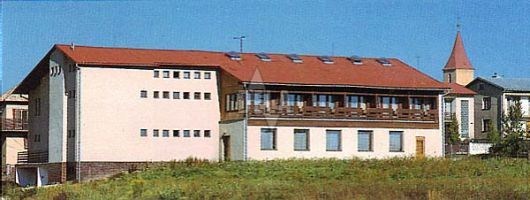 ............................................................................................................................................................................................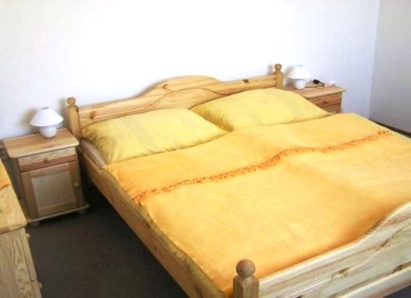 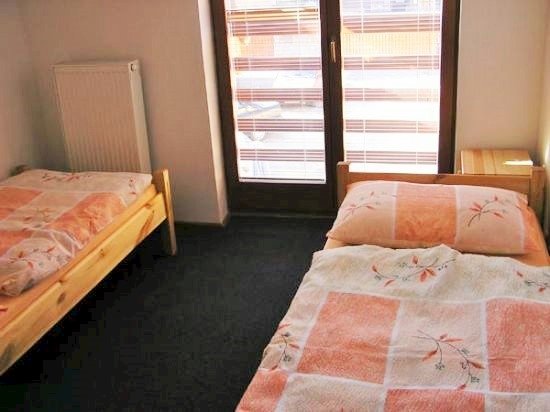 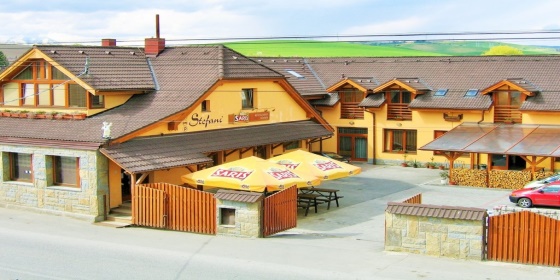 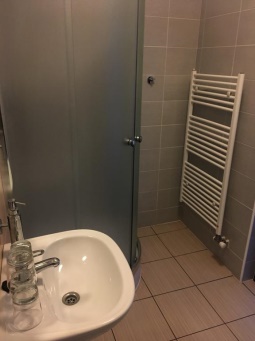 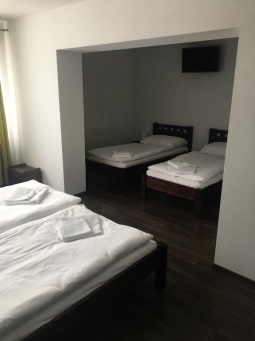 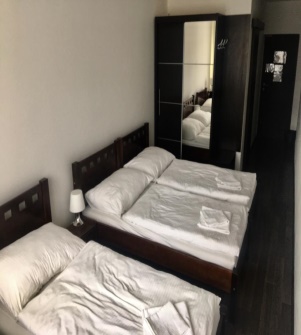 .........................................................................................................................................................................................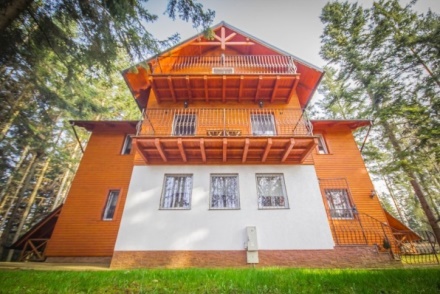 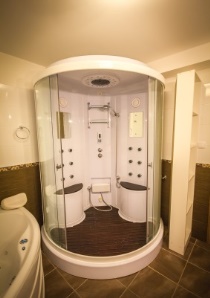 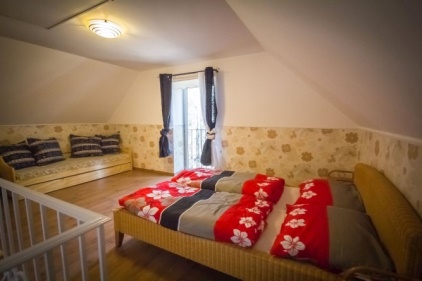 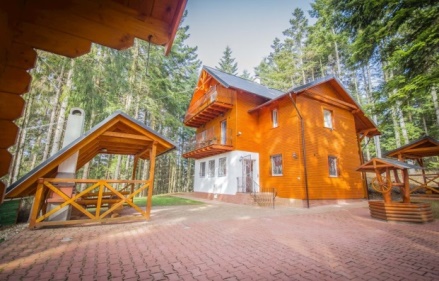 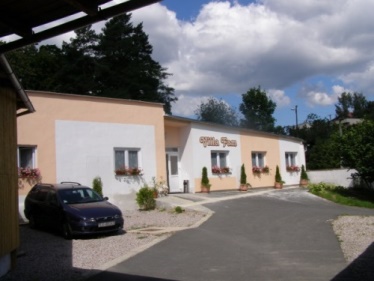 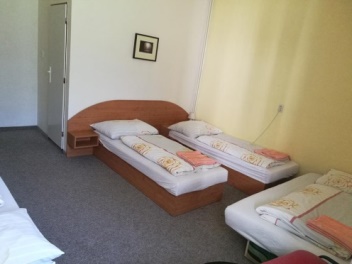 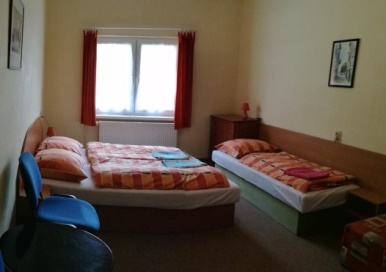 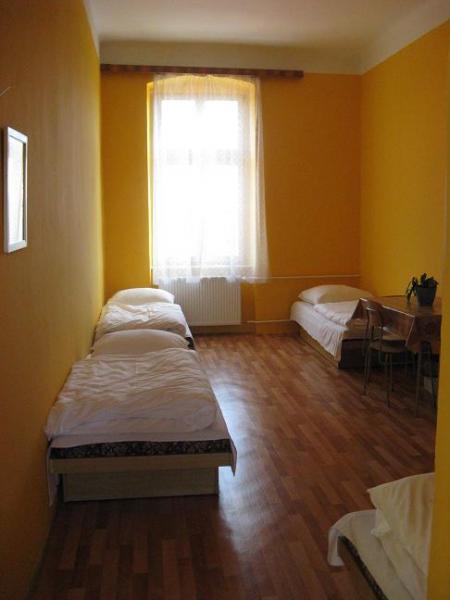 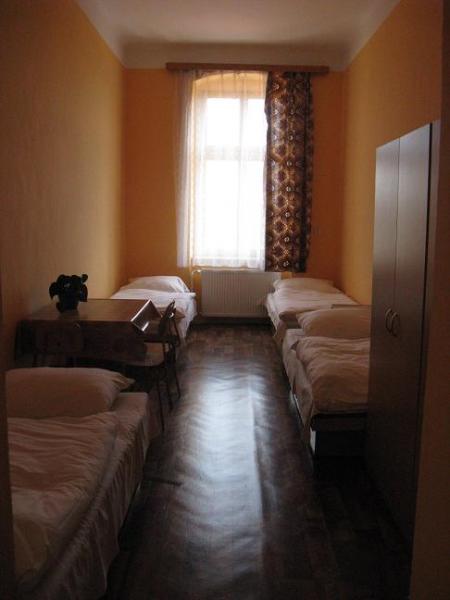 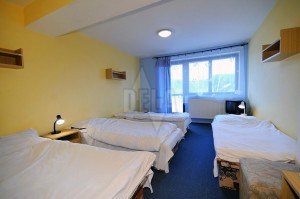 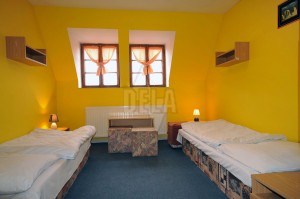 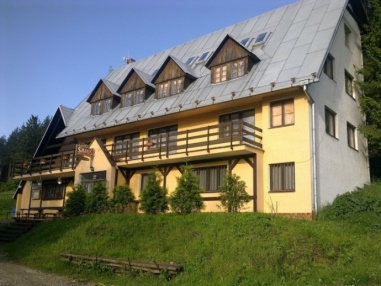 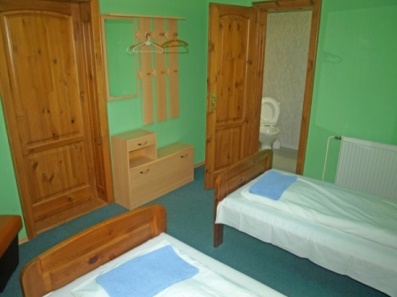 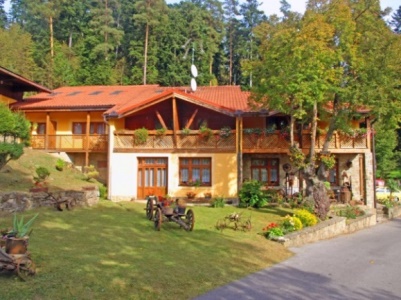 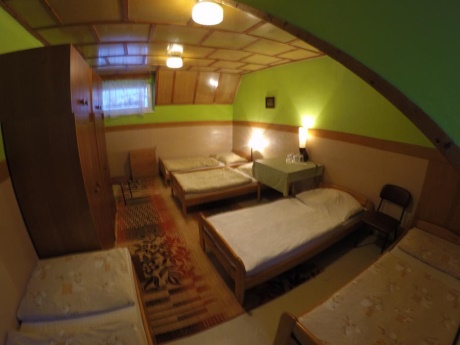 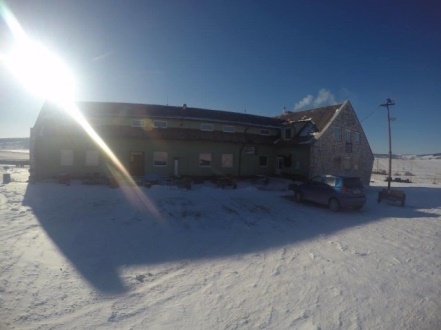 V ponuke sa  nachádzajú aj  telocvičneObjednávky  je možné vykonať do:  15.3. 2020!!!  Upozornenie : po  termíne ,nie sú možné ďalšie zmeny !!!Ponuka stravovania:Reštaurácia Preveza – donáška jedla priamo do haly v cene 7,00€  - Polievka, Hlavné jedlo, balenie + príborReštaurácia Grillbar-  9min/ 🚶    900m  : menu 7,00€ Objednávky na stravu je možné vykonať do:  15.3. 2020!!! Upozornenie : po termíne ,nie sú možné ďalšie zmeny !!!Ubytovacie zariadeniePočet  voľných miest v zariadeníCena  na osobu/nocVzdialenosť od zimného štadióna 🚗/🚶Hotel Šport4616,60€250m                2min/ 🚶Ubytovacie zariadeniePočet  voľných miest v zariadeníCena  na osobu/nocVzdialenosť od zimného štadióna 🚗/🚶Penzión Nemo1717,60€2,8km               4min/ 🚗Ubytovacie zariadeniePočet  voľných miest v zariadeníCena  na osobu/nocVzdialenosť od zimného štadióna 🚗/🚶Hotel Preveza5521,60€/s raňajkami0,9km               3min/ 🚗                           8min/ 🚶Ubytovacie zariadeniePočet  voľných miest v zariadeníCena  na osobu/nocVzdialenosť od zimného štadióna 🚗/🚶Park Hotel1437,60€/s raňajkami400m                 3min/ 🚶Ubytovacie zariadeniePočet  voľných miest v zariadeníCena  na osobu/nocVzdialenosť od zimného štadióna 🚗/🚶Penzión Resa3019,60€1,2km              10min/ 🚶                        4min/ 🚗Ubytovacie zariadeniePočet  voľných miest v zariadeníCena  na osobu/nocVzdialenosť od zimného štadióna 🚗/🚶Turistický Raj3214,80€20 km            22min/ 🚗Ubytovacie zariadeniePočet  voľných miest v zariadeníCena  na osobu/nocVzdialenosť od zimného štadióna 🚗/🚶Ubytovňa Hornád4817,50€8,2 km           12min/ 🚗Ubytovacie zariadeniePočet  voľných miest v zariadeníCena  na osobu/nocVzdialenosť od zimného štadióna 🚗/🚶Penzión Stefani2720,00€ 3km                  6min/ 🚗Ubytovacie zariadeniePočet  voľných miest v zariadeníCena  na osobu/nocVzdialenosť od zimného štadióna 🚗/🚶Penzión Leone23Apartmán/ 216,85€ 28,35€3km                  6min/ 🚗Ubytovacie zariadeniePočet  voľných miest v zariadeníCena  na osobu/nocVzdialenosť od zimného štadióna 🚗/🚶Chata Eliza1626,00€ 7km                 10min/🚗Ubytovacie zariadeniePočet  voľných miest v zariadeníCena  na osobu/nocVzdialenosť od zimného štadióna 🚗/🚶Villa Fam 3419.00€S raňajkami12km              15min/🚗Ubytovacie zariadeniePočet  voľných miest v zariadeníCena  na osobu/nocVzdialenosť od zimného štadióna 🚗/🚶internát Majstra Pavla5215,00€12km              15min/🚗Ubytovacie zariadeniePočet  voľných miest v zariadeníCena  na osobu/nocVzdialenosť od zimného štadióna 🚗/🚶Penzión  Rittenberg5016,50€3,3km                5min/🚗Ubytovacie zariadeniePočet  voľných miest v zariadeníCena  na osobu/nocVzdialenosť od zimného štadióna 🚗/🚶Penzión  pod Mariánskou hurou4217,50€15km                17min/🚗Ubytovacie zariadeniePočet  voľných miest v zariadeníCena  na osobu/nocVzdialenosť od zimného štadióna 🚗/🚶Ubytovňa Sivá Brada6015,50€                         s raňajkami 20km                  17min/🚗Ubytovacie zariadeniePočet  voľných miest v zariadeníCena  na osobu/nocVzdialenosť od zimného štadióna 🚗/🚶ZŠ Ing.Kožucha Veľká telocvičňa 80Malá telocvičňa 406,00€850m                  5min/🚗                       10min/ 🚶Vybavenie : 10 x sprcha                        12 x umývadlo                         2x  WCVybavenie : 10 x sprcha                        12 x umývadlo                         2x  WCVybavenie : 10 x sprcha                        12 x umývadlo                         2x  WCVybavenie : 10 x sprcha                        12 x umývadlo                         2x  WCUbytovacie zariadeniePočet  voľných miest v zariadeníCena  na osobu/nocVzdialenosť od zimného štadióna 🚗/🚶Gymnázium Javorová 1706,00€2,2km                 5min/🚗1,5km              16min/ 🚶Ubytovacie zariadeniePočet  voľných miest v zariadeníCena  na osobu/nocVzdialenosť od zimného štadióna 🚗/🚶Technická akadémia 1407,00€700m                        5min🚶